SAMPLE ONLY: not prescriptive for your organizationBoard Nominee Orientation Binder: Table of ContentsAs featured in:The Board Bucket Core Competency“We believe that board members must sense God’s call to serve on the board of directors. We invest time in cultivating, recruiting, orienting and engaging board members in their strategic role as stewards of our organization. The first step in organizational sustainability is to inspire board members to be highly committed and generous partners in ministry.”Mastering the Management Buckets: 20 Critical Competencies for Leading Your Business or NonprofitThe BOARD Bucket (Chapter 14 – pages 191-200)Strategic Balls in the Board Bucket1. RECRUIT for passion, not position.2. PRAY before prospecting.3. DATE before proposing.4. INSPIRE your prospect to give generously.5. PROPOSE marriage.6. CONTINUE dating!7. LEAVE a legacy.Table of Contents:31 TabsA resource for the 4 social styles (see The People Bucket)   - ANALYTICALS (devour facts and information)   - DRIVERS (need the bullet points and executive summary)   - AMIABLES (need relationships and stories)   - EXPRESSIVES (need 4-color cover and Big Vision for the future)Note: This template was originally presented by John Pearson for a CLA Tele-Seminar, 
“6 Best Practices for More Effective Boards,” on March 27, 2009, hosted by Christian Leadership Alliance.© Copyright, 2009. John Pearson Associates, Inc. – All rights reserved.www.ManagementBuckets.com Permission granted to download this template for internal use only.Board of Directors – Board Nominee Orientation BinderTable of Contents (31 tabs) - 3G Global MinistriesNOTES: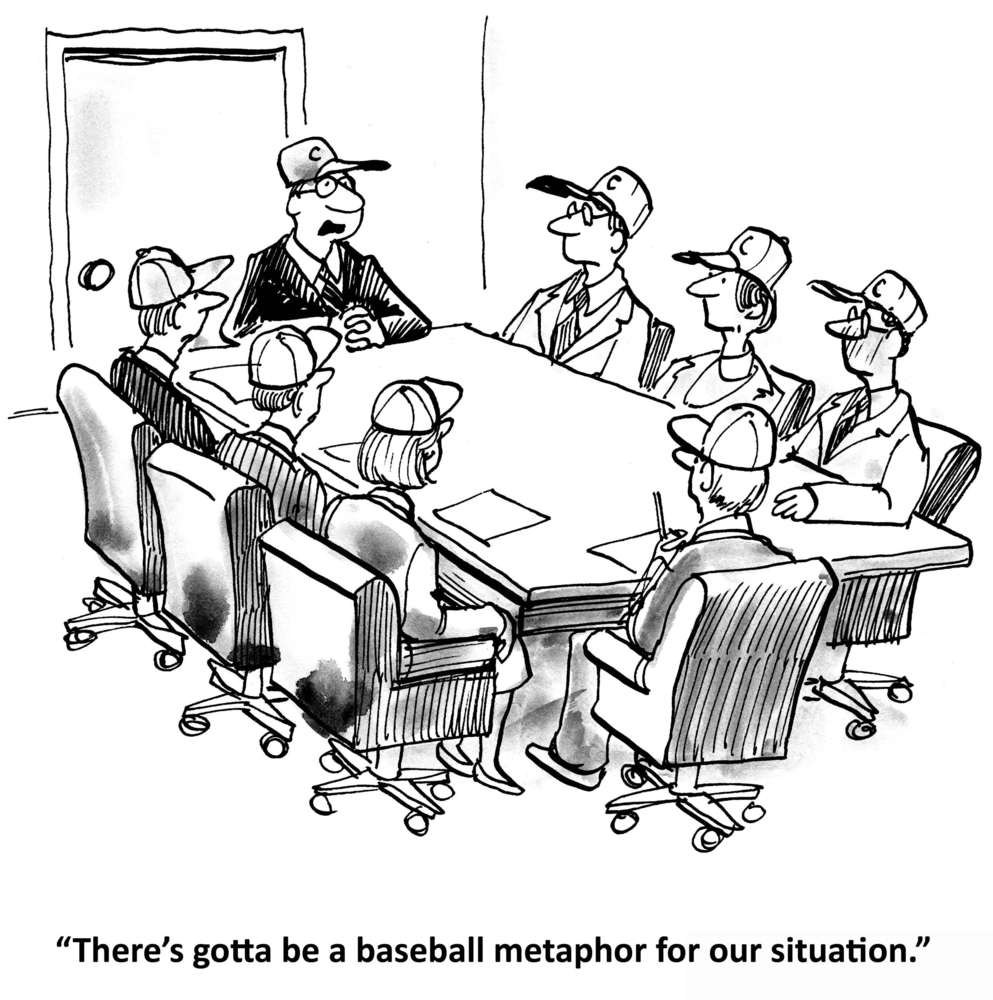 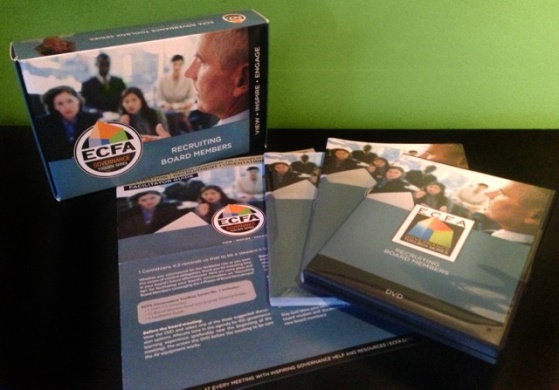 ECFA Governance Toolbox Series No. 1 - Recruiting Board MembersLeveraging the 4 Phases of Board Recruitment: Cultivation, Recruitment, Orientation and Engagementhttp://www.ecfa.org/ToolboxSeries.aspx INTRODUCTORY MATERIALS1Introduction from the Chairman of the Board of Directors2General Brochures, Publications, (eNewsletter, Website outline, etc.)3Historical Snapshot, Honors, Awards, Notable News ClippingsBOARD OF DIRECTORS4Current Board Members (Mini-Bios), Committees and Volunteer Structure5Board Member Annual Affirmation Statement5Future Board Meetings5Letter of Invitation to Serve and Biographical Response Form6Nomination and Election Procedures7Bylaws, Articles of Incorporation, etc.8Board Policies Manual9Conflict of Interest Disclosure Letter10Former Board Members & Board Chairs11Board Meeting Agenda/Pages (of most recent meeting) – sample12Board Issues for Next 3 Years; Skeletons!FINANCE, BUDGET, IRS, ECFA REPORTS13Annual Budget14Current Financial Reports15Audited Financial Statements16ECFA Membership, Profile and Public Statistics17IRS Form 990 (Return of Org. Exempt from Income Tax)STRATEGIC PLAN & METRICS18Strategic Thinking/Planning Process & Strategic Plan Placemat (11x17)19Annual Satisfaction Surveys20CEO SMART Goals & Board/CEO Accountability Process (Dashboard)21Leading Indicators/Key Performance Indicators (KPIs), Statistics (charts and graphs)22Peter Drucker's "Five Questions Every Nonprofit Organization Must Answer"23"Radar Issues" (One-Pager) – “Our Assumptions About the Next 3 Years”TEAM MEMBERS24Organizational Chart & Mini-Position Descriptions: Staff Contact Info25Team Member Mini-Bios; CEO Bio, CEO’s Top-5 "Strengths" (StrengthsFinder.com)26Confidential Compensation ScheduleDEVELOPMENT27Donor Development Program - Snapshot28Direct Mail, Campaign/Project, Brochure Samples29Development Program Annual and Three-year GoalsPROGRAMS AND SERVICES30 “Menu” of Programs and Services for “Primary Customers” and “Supporting Customers”31 Other